CARMELA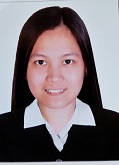 CARMELA.358919@2freemail.com JOB OBJECTIVETo join a company that provides employees opportunities for personal development, performance recognition, teamwork, and a commitment to the highest standard of service.WORK EXPERIENCEAlmaya Supermarket			Clover Bay, Business Bay, Burj Dubai,		United Arab EmiratesCashier(February 25, 2013 to February 21, 2017)	Duties and ResponsibilitiesAccepts cash or bank cards for payment; completes bank card transactions according to established procedureCounts money, gives change and issues receipt for funds receivedCalculates discounts or references; requests customer identification for certain discounts and receipts as requiredMaintains sufficient amounts of change in cash drawerBalances cash drawer and receipts; documents discrepanciesTrains new cashiersAssists customers in locating specific itemsCustomer Service Representative	Duties and ResponsibilitiesDeal directly with customers either by telephone or face-to-faceRespond promptly to customer inquiriesHandle and resolve customer complaintsProvide pricing and delivery informationKeep records of customer transactionsProcess ordersInner City Development Cooperative	Block-1 Lot-5 Cabalata Street, Brgy. Tatalon,Quezon City, 1113, PhilippinesData Encoder(February 15, 2008 to February 15, 2013)Duties and ResponsibilitiesInput data including lists, numbers, textCode and abstract records, documents and other data sheets in a timely mannerVerify and review the entries once encoded for utmost reliabilityMake sure that data encoded are accurate and trueBank Teller 	Duties and ResponsibilitiesReceive and count working cash at beginning of shiftIdentify customers, validate and cash checksAccept cash and checks for deposit and check accuracy of deposit slipProcess cash withdrawalsReceive and verify savings and loan paymentsRecord all transactions promptly, accurately and in compliance with bank proceduresBalance cash in cash drawer at end of each shiftAttempt to resolve issues and problems with customer’s accountsExplain, advise on and promote bank products and services to customersBayan Telecommunication Inc.		234 Roosevelt Avenue, San Francisco Del+63-2-4493601/+63-9218211846	Monte, Quezon City, 1105, PhilippinesTechnical Support Representative (May 05, 2007 to October 05, 2007)	Duties and ResponsibilitiesBalance Inquiry (BLAST Prepaid Internet Card)Troubleshooting Dial-up Networking ErrorsAssist the subscriber how to make a dialer configuration (Windows 95/98, Windows ME, Windows 2000, Windows XP, Windows Vista, etc.)SPECIAL SKILLS AND QUALIFICATIONSFast learner, capable of working under minimum supervision and can work under pressureKnowledgeable in Microsoft Office and Excel applicationsFlexible and HardworkingSkill in handling and counting cashSkill in communications in publicPERSONAL BACKGROUNDDate of Birth:				December 02, 1984Place of Birth: 				Brgy. Uddiawan, Solano, Nueva VizcayaAge:					32 yrs. oldCivil Status: 				SingleNationality:				FilipinoReligion:				CatholicSex:					FemaleHeight:					5'1"Weight:					50 kgs.Dialect Spoken:				Filipino, English, IlocanoEDUCATIONAL BACKGROUNDTERTIARY EDUCATIONUNIVERSITY OF THE EASTSamson Road, Caloocan City, Metro ManilaBachelor of Science in Electronics and Communications EngineeringDate Graduated: April 15, 2007SECONDARY EDUCATIONDOÑA JOSEFA JARA MARTINEZ HIGH SCHOOLVictory St. Tatalon, Quezon CityDate Graduated: March 26, 2002PRIMARY EDUCATIONTATALON ELEMENTARY SCHOOLVictory St. Tatalon, Quezon CityDate Graduated: March 20, 1998